Periodische Funktionen Aufgabenblatt 1a  
Einführung der Funktion Bearbeite dieses Aufgabenblatt in Partnerarbeit: Einer hat das Blatt 1a mit dem Graphen der zick-Funktion, der andere das Blatt 1b mit dem Graphen einer anderen Funktion. Jeder beschreibt zunächst schriftlich den Verlauf des Graphen, der auf dem eigenen Arbeitsblatt abgebildet ist. Anschließend werden die Arbeitsblätter an der Faltkante geknickt und so an den Partner weitergegeben, dass dieser den Graphen nicht sehen kann. Die Partner zeichnen nur nach der Beschreibung den Graphen in das Koordinatensystem unten auf der Seite. 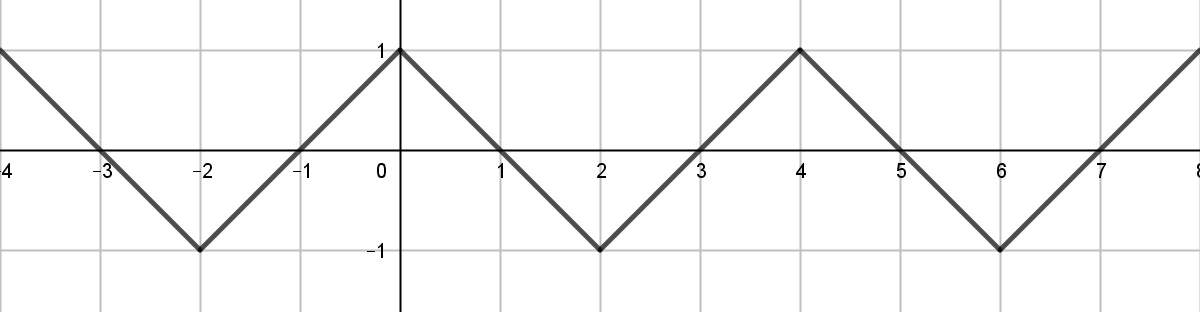 Faltkante: …………………………………………………………………………………………………………………………………………………………….....Meine Beschreibung des Graphen: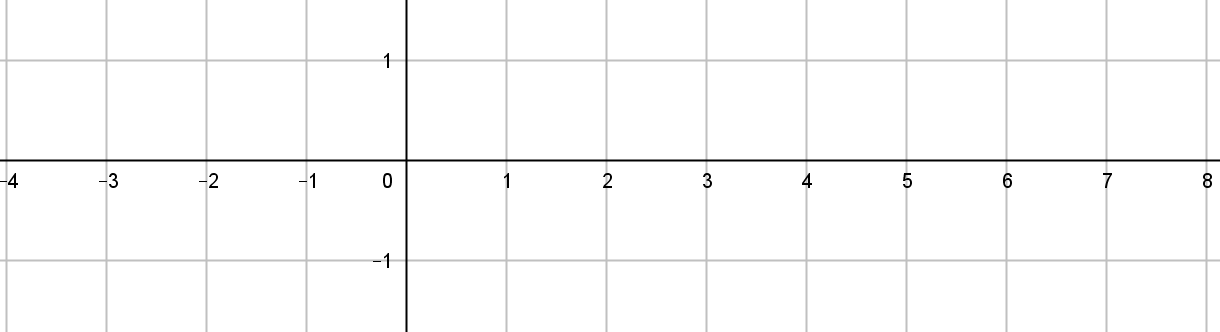 So habe ich den Graphen nach der Beschreibung gezeichnet:Falte nun das Arbeitsblatt wieder auseinander und vergleiche den von dir gezeichneten Graphen mit dem ursprünglich vorgegebenen Funktionsgraphen. Gib deinem Partner eine Rückmeldung zu seiner Beschreibung: War durch die Beschreibung eindeutig vorgegeben, wie der Funktionsgraph zu zeichnen war? Welche Formulierungen waren unklar? Vergleicht eure Beschreibungen miteinander und formuliert gemeinsam die Beschreibungen der beiden Funktionsgraphen.Erkläre die folgenden Eigenschaften der-Funktion und notiere eine entsprechende Eigenschaft für :
In welchen Punkten ist der Funktionsgraph geknickt?Die Punkte, in denen sich die Steigung des Graphen ändert, heißen Knickpunkte. Im Beispiel der Funktion zick sind  und  Knickpunkte. Da zick die Periode 4 hat, sind auch die Punkte  und bzw.  und  oder auch  und , also alle Punkte der Form  und , wobei k eine ganze Zahl ist, ebenfalls Knickpunkte.Gib die entsprechenden Knickpunkte der -Funktion an!Bestimme  und  für  = 1, für  = 2022, für  = 0,7 und für  = -5.Ermittle, für welche Werte von  () die Gleichungen  und  gelten. Gib die Koordinaten für die Knickpunkte von , 2 ,  und  an.Periodische KnickfunktionenDie zick- und die zack-Funktion sind Beispiele für periodische Knickfunktionen. Eine periodische Knickfunktion ist eine Funktion mit folgenden Eigenschaften:Die Funktion ist periodisch.Der Graph der Funktion besteht aus geraden Linien unterschiedlicher Steigung, die jeweils mit dem Endpunkt genau an den Anfangspunkt des folgenden Abschnitts anschließen. Die Anschlusspunkte heißen Knickpunkte.Die Steigungen von Knickfunktionen müssen also nicht 1 oder -1 sein. Auch müssen sich positive und negative Steigungen nicht immer abwechseln. Periodische Funktionen Aufgabenblatt 1b  
Einführung der Funktion Bearbeite dieses Aufgabenblatt in Partnerarbeit: Einer hat das Blatt 1b mit dem Graphen der zack-Funktion, der andere das Blatt 1a mit dem Graphen einer anderen Funktion. Jeder beschreibt zunächst schriftlich den Verlauf des Graphen, der auf dem eigenen Arbeitsblatt abgebildet ist. Anschließend werden die Arbeitsblätter an der Faltkante geknickt und so an den Partner weitergegeben, dass dieser den Graphen nicht sehen kann. Die Partner zeichnen nur nach der Beschreibung den Graphen in das Koordinatensystem unten auf der Seite. 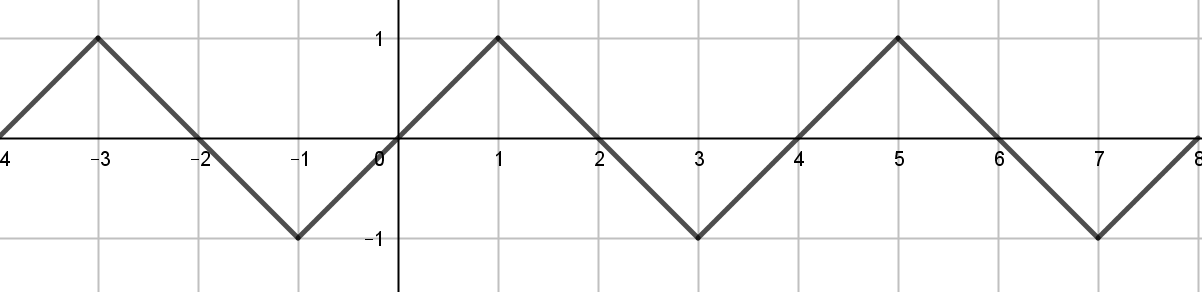 Faltkante: …………………………………………………………………………………………………………………………………………………………….....Meine Beschreibung des Graphen:So habe ich den Graphen nach der Beschreibung gezeichnet:Falte nun das Arbeitsblatt wieder auseinander und vergleiche den von dir gezeichneten Graphen mit dem ursprünglich vorgegebenen Funktionsgraphen. Gib deinem Partner eine Rückmeldung zu seiner Beschreibung: War durch die Beschreibung eindeutig vorgegeben, wie der Funktionsgraph zu zeichnen war? Welche Formulierungen waren unklar? Vergleicht eure Beschreibungen miteinander und formuliert gemeinsam die Beschreibungen der beiden Funktionsgraphen.Erkläre die folgenden Eigenschaften der-Funktion und notiere eine entsprechende Eigenschaft für :
In welchen Punkten ist der Funktionsgraph geknickt?Die Punkte, in denen sich die Steigung des Graphen ändert, heißen Knickpunkte. Im Beispiel der Funktion zick sind  und  Knickpunkte. Da zick die Periode 4 hat, sind auch die Punkte  und bzw.  und  oder auch  und , also alle Punkte der Form  und , wobei k eine ganze Zahl ist, ebenfalls Knickpunkte.Gib die entsprechenden Knickpunkte der -Funktion an!Bestimme  und  für  = 1, für  = 2022, für  = 0,7 und für  = -5.Ermittle, für welche Werte von  () die Gleichungen  und  gelten. Gib die Koordinaten für die Knickpunkte von , 2 ,  und  an.Periodische KnickfunktionenDie zick- und die zack-Funktion sind Beispiele für periodische Knickfunktionen. Eine periodische Knickfunktion ist eine Funktion mit folgenden Eigenschaften:Die Funktion ist periodisch.Der Graph der Funktion besteht aus geraden Linien unterschiedlicher Steigung, die jeweils mit dem Endpunkt genau an den Anfangspunkt des folgenden Abschnitts anschließen. Die Anschlusspunkte heißen Knickpunkte.Die Steigungen von Knickfunktionen müssen also nicht 1 oder -1 sein. Auch müssen sich positive und negative Steigungen nicht immer abwechseln. Periodische Funktionen Aufgabenblatt 2Konstruktion der-Funktion mit GeoGebra Untersucht mit Hilfe der Anleitung im folgenden Kasten, was in der langen Formel für zick eigentlich passiert.Aufgaben zum Erkunden mit Geogebra:Definiere die Funktion  mit . Beschreibe, wie  sich von  unterscheidet. Was sind die Knickpunkte der -Funktion?Untersuche die Funktionen  und  .Periodische Funktionen Aufgabenblatt 3Die Familie von  und  Aufgaben zu Knickfunktionen und ihren Verschiebungen Skizziert den Graphen einer periodischen Knickfunktion der Periode 5, deren Knickpunkte (1, 0), (2, 3) und (4, -1) sind (die Steigung des Graphen muss nicht überall -1 oder 1 sein). Ist (1001, -1) ein Knickpunkt des Graphen?Die Graphen von zick und zack sind im folgenden Diagramm gemeinsam abgebildet: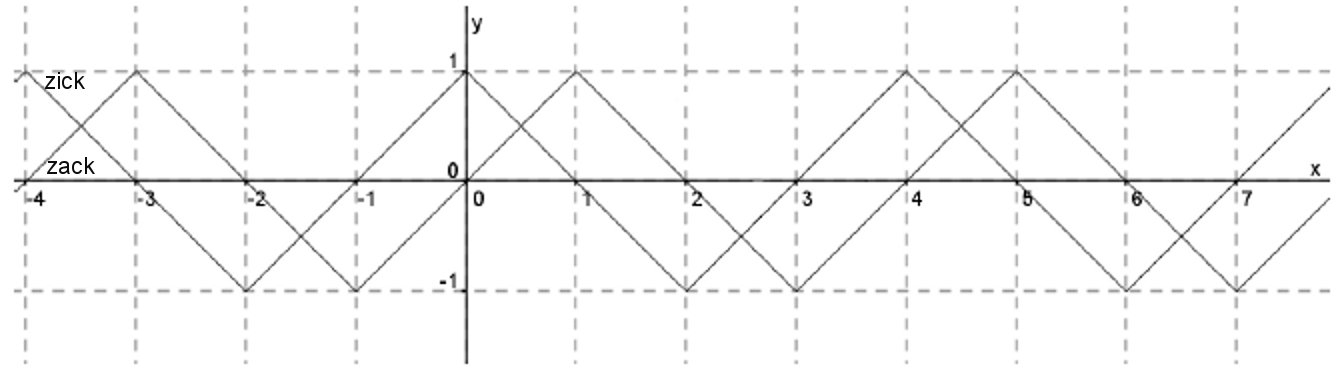 Zeichne (mit Hilfe von Geogebra) den Graphen von  ein. Beschreibt, wie sich dieser Graph von der -Funktion unterscheidet.Zeichne außerdem den Graphen von ein. Warum ergibt der Graph von  dasselbe Resultat wie der Graph von  ?Begründe, dass die Gleichung  gilt.Periodische Funktionen Aufgabenblatt 4Addieren, Subtrahieren und Multiplizieren mit  &  Außer Funktionsgraphen zu verschieben, kann man auch Funktionen addieren. Das folgende Diagramm enthält die Graphen der Funktionen  und der summierten Funktion . Der Graph der summierten Funktion ist etwas dicker gezeichnet.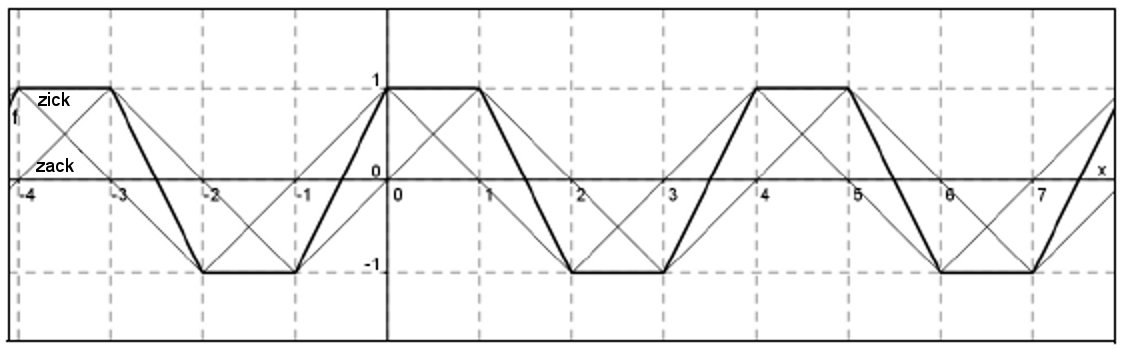 Aufgaben:Überprüfe, ob der Graph der Summenfunktion zick(x) + zack(x) richtig eingezeichnet wurde, indem ihr dies an den Stellen der Knickpunkte von zick und denen von  zack über dem Intervall   überprüft. Begründet, dass die Überprüfung an diesen vier Stellen genügt und die dazwischen liegenden Punkte nicht mehr überprüft werden müssen.Zeichne ohne Zuhilfenahme von Geogebra den Graphen von . Erstellt gegebenenfalls eine Tabelle mit den Punkten, die ihr dafür braucht: den Knickpunkten von  und denen von .Zeige, dass für alle Werte von  gilt:. Periodische Funktionen Aufgabenblatt 5Knickdesign mit  & : Muster mit Punkt- bzw. Achsensymmetrie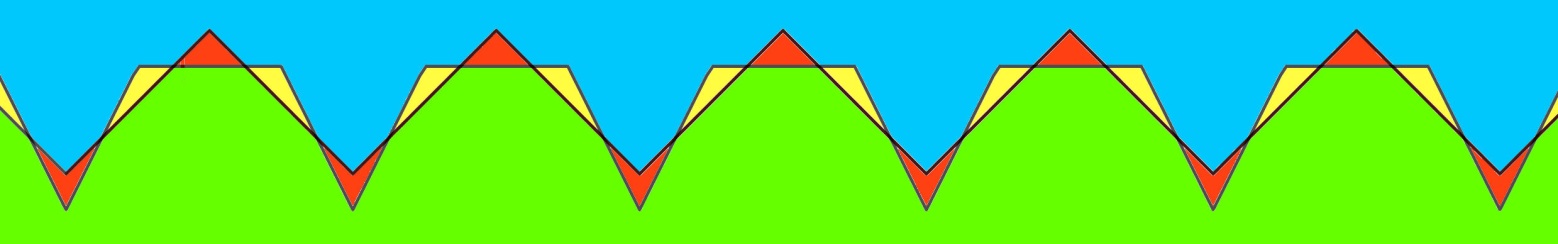 In diesem Aufgabenblatt geht es darum, mit Hilfe der Funktionen  und  interessante und ästhetische Muster zu produzieren.Ein Bandmuster aus 4 Funktionen mit ZusammenhangÖffne ein leeres Fenster und gib ein: . Zeichne auch den Graphen der verwandten Funktion: . Zeige algebraisch, dass folgender schöner Zusammenhang für die Funktionen gilt: Hinweis: Zu zeigen ist, dass  und  eigentlich dieselben Terme wiedergeben. Beginne den Beweis mit dem größten Term und führe aus, was dort steht. Anstelle von  musst du nun also  verwenden:  ...Ausklammern, Vereinfachen, usw. Kommst du schließlich auf die Gleichung für ? Beurteile nach ästhetischen Kriterien, welcher der zu folgenden Funktionsgleichungen gehörigen Graphen das Muster der Graphen von  und am schönsten ergänzt:  oder 
.Ergänzt den Graphen einer vierten Funktion zu den drei vorhandenen so, dass das entstehende Muster eine horizontale Symmetrieachse hat. Um die letzte Aufgabe zu lösen, könnt ihr Geogebra und die Technik des Schiebereglers nutzen:Schönheit über einen Schieberegler optimieren Ist  am besten oder ? Vielleicht ist es  für einen noch herauszufindenden Wert von . Mit Hilfe von Geogebra kann man effizient den ästhetisch besten Wert von  herausfinden. Das geht folgendermaßen: Schritt 1: Erstellt einen Schieberegler, um a über einen gewissen Bereich zu variieren. Schritt 2: Verwendet  an Stelle der zuvor verwendeten Funktionsgleichung. Die vierte Funktionsgleichung passt ihr so an, dass die Symmetrie erhalten bleibt. Schritt 2 liegt auf der Hand, aber Geogebra braucht zuerst Schritt 1, damit  bekannt ist. Eigenschaften von zick in Fachsprachemeine eigenen FormulierungenEntsprechende Eigenschaft von Der Graph von zick steigt vom -Wert -1 zum -Wert 1 und hat dabei die Steigung 1. Er fällt vom -Wert 1 zum -Wert -1 und hat dabei die Steigung -1.Der Graph „wiederholt sich“. Man sagt: „zick hat die Periode 4.“Eigenschaften von zack in Fachsprachemeine eigenen FormulierungenEntsprechende Eigenschaft von Der Graph von zack steigt vom -Wert -1 zum -Wert 1 und hat dabei die Steigung 1. Er fällt vom -Wert 1 zum -Wert -1 und hat dabei die Steigung -1.Der Graph „wiederholt sich“. Man sagt: „zack hat die Periode 4.“